AVIS N° 9/2023Acte de Genève de l’Arrangement de Lisbonne sur les appellations d’origine et les indications géographiquesDéclaration faite en vertu de l’article 7.4)a) de l’Acte de Genève de l’Arrangement de Lisbonne : République démocratique populaire laoLe 25 juillet 2023, le Directeur général de l’Organisation Mondiale de la Propriété Intellectuelle (OMPI) a reçu du Gouvernement de la République démocratique populaire lao la déclaration visée à l’article 7.4)a) de l’Acte de Genève de l’Arrangement de Lisbonne sur les appellations d’origine et les indications géographiques (ci-après dénommé “Acte de Genève”) selon laquelle la République démocratique populaire lao souhaite recevoir une taxe individuelle pour couvrir le coût de l’examen quant au fond de chaque enregistrement international qui lui est notifié en vertu de l’article 6.4) dudit acte.Conformément à la règle 8.2)b) du règlement d’exécution commun à l’Arrangement de Lisbonne concernant la protection des appellations d’origine et leur enregistrement international et à l’Acte de Genève de l’Arrangement de Lisbonne sur les appellations d’origine et les indications géographiques, le Directeur général de l’OMPI a établi, après consultation de l’administration compétente de la République démocratique populaire lao, le montant ci-après en francs suisses de ladite taxe individuelle.La présente déclaration prendra effet le 25 octobre 2023.13 octobre 2023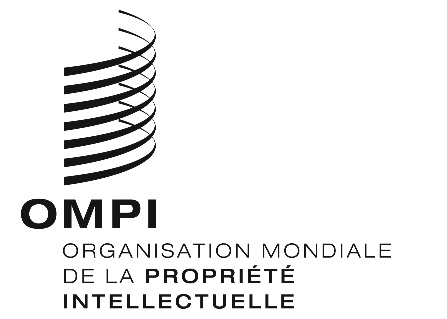 RUBRIQUERUBRIQUEMontant(en francs suisses)Taxe individuellepour chaque enregistrement international94